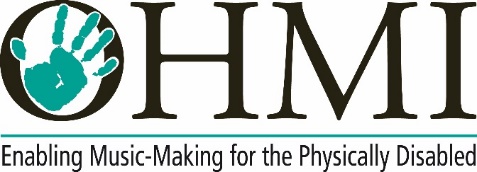 Please sponsor Adam Bishop as he completes the Prudential Ride London 100 to support The OHMI Trust. OHMI is dedicated to creating equal access to music making at the highest level for those with physical disabilities through adapted instruments and the training of music teachers.  More information is available at: www.ohmi.org.ukFULL NAMEHOUSE NUMBER(for gift aid)POSTCODE (for gift aid)DONATIONGIFT AID MY DONATION(Y/N)e.g. Fred Bloggs29B17 8BY£25Y